Katholische Frauengemeinschaft Deutschlands		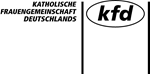 Bundesverband e. V.Abteilung Theologie/Politik/BildungFrau Ute Chrubasik	T:	0211 44992-74Postfach 320640	F:	0211 44992-8840421 Düsseldorf	M:	ute.chrubasik@kfd.deAnmeldungFrauen, ist Euch das genug? Gleichstellungspolitische Forderungen im Blick auf Erwerbsarbeit – FrühjahrstagungHiermit melde ich mich verbindlich zur obigen Veranstaltung an. Die Teilnahmebedingungen habe ich zur Kenntnis genommen und akzeptiert.An dem Techniktest nehme ich teil:   Ich nehme nur an der Lesung (kostenfrei) teil:   BemerkungenTermin:19. – 21.03.2021Ort:Online-SeminarVA-Nr.:40100Teilnahmegebühr:50,- €30,- € für kfd-MitgliederIch bin kfd-Mitglied:        jaIch bin kfd-Mitglied:        janeinName / VornameStraße / HausnummerPLZ / OrtTelefonEmailDiözesan-/
LandesverbandDatumName